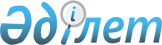 "Ауданның коммуналдық мүлкін мүліктік жалдауға (жалға алуға) беру кезіндегі жалдау ақысы мөлшерлемесінің есебінің тәртібін анықтау туралы" Солтүстік Қазақстан облысы Ақжар ауданы әкімдігінің 2015 жылғы 2 ақпандағы №34 қаулысының (Нормтивтік құқықтық актілерді мемлекеттік тіркеу тізілімінде 2015 жылғы 10 наурыздағы № 3143 тіркелген, 2015 жылғы 16 наурыздағы № 12 "Акжарские вести" және №12 "Нурлы Ел" газеттерінде жарияланған) күшін жою туралыСолтүстік Қазақстан облысы Ақжар аудандық әкімдігінің 2016 жылғы 1 ақпандағы № 21 қаулысы      "Қазақстан Республикасындағы жергілікті мемлекеттік басқару және өзін-өзі басқару туралы" Қазақстан Республикасының 2001 жылғы 23 қаңтардағы Заңының 37 бабы 8 тармағына сәйкес, Солтүстік Қазақстан облысы Ақжар ауданының әкімдігі ҚАУЛЫ ЕТЕДІ:

      1. "Ауданның коммуналдық мүлкін мүліктік жалдауға (жалға алуға) беру кезіндегі жалдау ақысы мөлшерлемесінің есебінің тәртібін анықтау туралы" Солтүстік Қазақстан облысы Ақжар ауданы әкімдігінің 2015 жылғы 2 ақпандағы №34 қаулысының (Нормтивтік құқықтық актілерді мемлекеттік тіркеу тізілімінде 2015 жылғы 10 наурыздағы № 3143 тіркелген, 2015 жылғы 16 наурыздағы № 12 "Акжарские вести" және №12 "Нурлы Ел" газеттерінде жарияланған) күші жойылсын.

      2. Осы қаулының орындалуын бақылау аудан әкімінің жетекшілік ететін орынбасарына жүктелсін.

      3. Осы қаулы қол қойылған күннен бастап қолданысқа енгізіледі.


					© 2012. Қазақстан Республикасы Әділет министрлігінің «Қазақстан Республикасының Заңнама және құқықтық ақпарат институты» ШЖҚ РМК
				
      Аудан әкімі

С. Тұралинов
